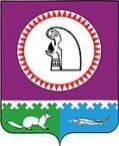 О внесении изменений в отдельные нормативные правовые акты,регулирующие порядок предоставлениямуниципальных услуг на территории сельского поселения ШеркалыВ соответствии с Федеральным законом от 01.12.2014 № 419-ФЗ «О внесении изменений в отдельные законодательные акты Российской Федерации по вопросам социальной защиты инвалидов в связи с ратификацией Конвенции о правах инвалидов», Уставом муниципального образования сельского поселения Шеркалы администрация сельского поселения Шеркалы, рассмотрев предложенный прокуратурой Октябрьского района модельный акт:1. Внести изменения нормативные правовые акты, регулирующие порядок предоставления муниципальных услуг на территории сельского поселения Шеркалы:	1.1. Подпункт 2.12.раздела 2:      - Административного регламента предоставления муниципальной услуги «Присвоение адресов объектам адресации, изменение, аннулирование адресов», утвержденного постановлением Администрации сельское поселение Шеркалы от 15.09.2015 года № 172;    - Административного регламента предоставления муниципальной услуги «Прием  заявлений, документов, а также постановка граждан на учет в качестве нуждающихся в жилых помещениях», утвержденного постановлением Администрации сельское поселение Шеркалы от 14.11.2014г. № 171   - Административного регламента предоставления муниципальной услуги «Предоставление информации об очередности предоставления жилых помещений на условиях социального найма»», утвержденного постановлением Администрации сельское поселение Шеркалы от 14.11.2014 г. № 177  - Административного регламента предоставления муниципальной услуги Предоставление информации о порядке предоставления жилищно-коммунальных услуг населению», утвержденного постановлением Администрации сельского поселения Шеркалы от 14.11.2014.№ 179 дополнить подпунктом 2.12.2. следующего содержания:«2.12.2.Помещения для предоставления муниципальной услуги должны соответствовать требованиям законодательства Российской Федерации о социальной защите инвалидов с целью обеспечения доступности инвалидов к получению муниципальной услуги.Помещения для предоставления муниципальной услуги размещаются преимущественно на нижних этажах зданий. Вход и выход из помещения для предоставления муниципальной услуги оборудуются: пандусами, расширенными проходами, тактильными полосами по путям движения, позволяющими обеспечить беспрепятственный доступ инвалидов; соответствующими указателями с автономными источниками бесперебойного питания; контрастной маркировкой ступеней по пути движения; информационной мнемосхемой (тактильной схемой движения); тактильными табличками с надписями, дублированными шрифтом Брайля. Лестницы, находящиеся по пути движения в помещение для предоставления муниципальной услуги оборудуются: тактильными полосами; контрастной маркировкой крайних ступеней; поручнями с двух сторон, с тактильными полосами, нанесенными на поручни, с тактильно-выпуклым шрифтом и шрифтом Брайля с указанием этажа; тактильными табличками с указанием этажей, дублированными шрифтом Брайля. Прием заявителей осуществляется в специально выделенных для предоставления муниципальной услуги помещениях и залах обслуживания (информационных залах) - местах предоставления муниципальной услуги. Места предоставления муниципальной услуги должны соответствовать требованиям к местам обслуживания маломобильных групп населения, к внутреннему оборудованию и устройствам в помещении, к санитарно-бытовым помещениям для инвалидов, к путям движения в помещении и залах обслуживания, к лестницам и пандусам в помещении, к лифтам, подъемным платформам для инвалидов, к аудиовизуальным и информационным системам, доступным для инвалидов».2. Настоящее постановление обнародовать  и разместить на официальном сайте администрации      сельского поселения Шеркалы в сети Интернет (www.Sherkaly-adm.ru).         3. Постановление вступает в силу после его официального обнародования.         4.Контроль за выполнением данного постановления оставляю за собой.                Глава сельского поселения                                                           Л.В.МироненкоАДМИНИСТРАЦИЯСЕЛЬСКОГО ПОСЕЛЕНИЯ ШЕРКАЛЫОктябрьского районаХанты-Мансийского автономного округа - ЮгрыПОСТАНОВЛЕНИЕ «16»мая2016г.№116с. Шеркалыс. Шеркалыс. Шеркалыс. Шеркалыс. Шеркалыс. Шеркалыс. Шеркалыс. Шеркалыс. Шеркалыс. Шеркалы